Form di partecipazione all' VIII MostraEvento di Mostrami YOUNG ART FOR WOMENDa compilare in tutte le sue parti e inviare completato a: info@mostra-mi.itDATI SULL'ARTISTA:Dati anagrafici:Informazioni sulla formazione artistica e campo artistico:IL PROGETTO PRESENTATO:Descrizione del progetto presentato:Iscrizione al collettivo di Mostrami:Siete già iscritti su Mostrami?	 SI ⁯ 	NO ⁯Per partecipare al progetto è necessario essere parte del collettivo di Mostrami, nel caso non lo foste potete farlo compilando il form al seguente link: http://www.mostra-mi.it/main/?page_id=156 vi prende solo un paio di minuti!è completamente gratuito!Accettazione dei termini per la partecipazione e del regolamento:Disponibilità a partecipare all'intero progetto per la durata di 5 giorni (Art Factory più mostra) presumibilmente dal 26 al 30 novembre 2014*? 	SI ⁯ 	NO ⁯Le opere in mostra verranno allestite da voi artisti, siete autonomi nell'allestimento?  SI ⁯ 	NO ⁯Vi ricordiamo che il progetto prevede la copertura dei costi di trasporto, vitto e alloggio degli artisti non domiciliati in Lombardia, e il vitto per gli artisti lombardi per i cinque giorni di Mostrami Factory. Inoltre, è previsto un premio di 500 € per l'artista più votato dal pubblico della mostra. *il calendario potrebbe subire alcune variazioni causa disponibilità della location, ma tali variazioni vi verranno comunicate tempestivamenteAllegato A: cavaliere (minimo 3 lavori massimo 7)Vi preghiamo di compilare la seguente scheda per le opere che vorrete esporre: Nome:Cognome:E-mail:Cell:Luogo di nascita:Data di nascita:Cittadinanza:Se non cittadino dell'Unione europea, vivi in Unione Europea? SI NODomicilio:Città di domicilio:Campo artistico: Campo artistico: Campo artistico: Campo artistico: Campo artistico: Campo artistico: ⁯ Pittura⁯ Fotografia⁯ Scultura⁯ Videoarte⁯ Street-art⁯ PerformanceFormazione (diplomi, laurea, Accademia ecc):Formazione (diplomi, laurea, Accademia ecc):Formazione (diplomi, laurea, Accademia ecc):Formazione (diplomi, laurea, Accademia ecc):Formazione (diplomi, laurea, Accademia ecc):Formazione (diplomi, laurea, Accademia ecc):________________________________________________________________________________________________________________________________________________________________________________________________________________________________________________________________________________________________________________________________________________________________________________________________________________________________________________________________________________________________________________________________________________________________________________________________________________________________________________________________________________________________________________________________________________________________________________________________________________________________________________________________________________________________________________________________________________________________________________________________Titolo del progetto: __________________________________________________________________________________________________________________________________________________________________________________________________________________Attinenza del progetto con il tema della donna e della parità di genere:________________________________________________________________________________________________________________________________________________________________Descrizione del progetto e delle opere:________________________________________________________________________________________________________________________________________________________________Vostro Nome e vostro Cognome FOTO DELL’OPERA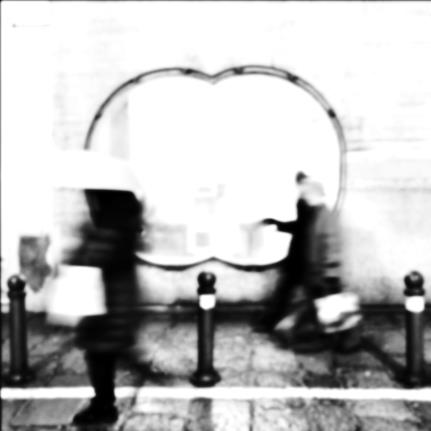 Nome OperaCm x cmPrezzo: ….. EuroTecnica ….Supporto opera: (es. forex, legno? tela?)Tiratura …. (solo per le foto)Peso: (solo per opere considerevoli) FOTO DELL’OPERA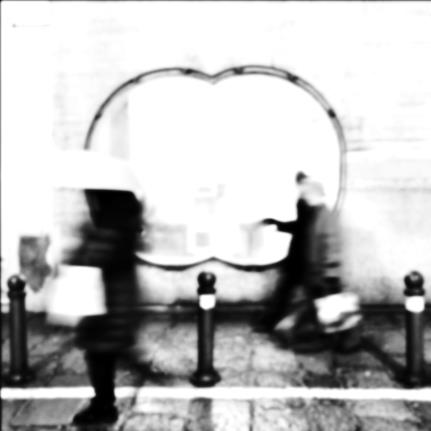 Nome OperaCm x cmPrezzo: ….. EuroTecnica ….Supporto opera: (es. forex, legno? tela?)Tiratura …. (solo per le foto)Peso: (solo per opere considerevoli) FOTO DELL’OPERA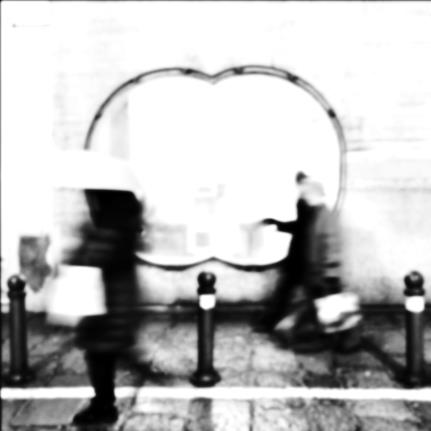 Nome OperaCm x cmPrezzo: ….. EuroTecnica ….Supporto opera: (es. forex, legno? tela?)Tiratura …. (solo per le foto)Peso: (solo per opere considerevoli) FOTO DELL’OPERA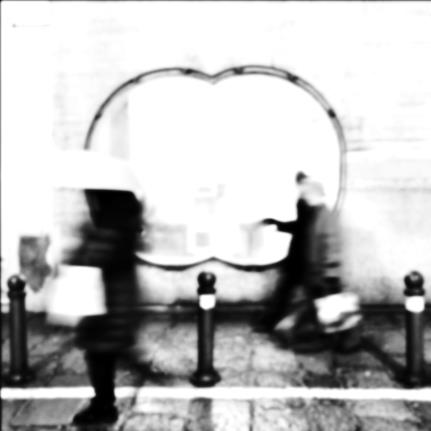 Nome OperaCm x cmPrezzo: ….. EuroTecnica ….Supporto opera: (es. forex, legno? tela?)Tiratura …. (solo per le foto)Peso: (solo per opere considerevoli)